附件2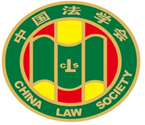 第十届“全国杰出青年法学家”推荐表姓    名              彭 中 礼                    工作单位              中南大学                     推荐单位          湖南省法学会                                    中国法学会法理学研究会         中国法学会2022年12月印制填  表  说  明表一为推荐单位填写或指导推荐候选人填写，表二为推荐候选人工作单位上级党委（党组）填写并盖章，表三为推荐候选人工作单位上级纪检监察部门填写并盖章，表四为推荐单位填写并盖章。    例如，推荐候选人为某大学法学院教授的，表二应由该大学党委填写并盖章，表三应由该大学纪委填写并盖章，表四应由该大学法学院填写并盖章。二、推荐单位需填写推荐评选委员会投票情况、推荐意见（每人500字以内）。三、请用计算机填写，可根据实际需要分栏，但勿随意变动格式及字体字号。四、请各推荐单位于2023年3月20日之前，将本表电子版发至指定邮箱。纸质版以A4纸打印一式四份，连同推荐评选情况报告、推荐候选人身份证复印件、推荐候选人代表性学术专著1-2部（独著）、学术论文3-5篇（独著或第一作者）、重要荣誉证书或证明复印件各一式一份，寄至指定地址。联 系 人：魏丽莎 于晓航  010-66123109邮寄地址：北京市海淀区皂君庙4号中国法学会研究部1334室邮    编：100081电子邮箱：qnfxj2022@163.com、表一：推荐候选人情况表一：推荐候选人情况表一：推荐候选人情况表一：推荐候选人情况表一：推荐候选人情况姓    名彭中礼性    别男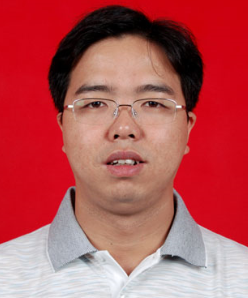 出生日期1981.3.16民    族汉族政治面貌中共党员学    历研究生技术职称教授行政职务法学院副院长工作单位中南大学法学院中南大学法学院中南大学法学院通讯地址湖南长沙麓山南路中南大学法学院湖南长沙麓山南路中南大学法学院湖南长沙麓山南路中南大学法学院湖南长沙麓山南路中南大学法学院重要学术成果（包括专著和论文，只列书名和篇名即可。论文仅限于发表在核心期刊或全国性重要报纸上的。请注明署名方式、发表或出版时间、刊物或出版社、字数。代表性著作和论文请注明中国知网统计的被引用数。）截止于2022年12月底，共发表学术论文120篇，出版学术著作3部，主要如下：（一）重要论文1.《论法律学说的司法运用》，《中国社会科学》2020年第3期；被引次数：39。2.《司法判决中的指导性案例》，《中国法学》2017年第6期；被引次数：110。3.《法律渊源词义考》，《法学研究》2012年第6期；被引次数：94。4.《论国家政策的矛盾性及其规制》，《法学》2018年第4期；被引次数：17。5.《我国司法裁判引用法律学说的功能研究》，《现代法学》2022年第1期；被引次数：5。6.《最高人民法院会议纪要研究》，《法律科学》2021年第4期；被引次数：11。7.《司法裁判人工智能化的正当性》，《政法论丛》2021年第5期；被引次数：5。8.《最高人民法院的“通知”研究》，《法律科学》2020年第4期；被引次数：10。9.《智慧法治：国家治理能力现代化的时代宣言》，《法学论坛》2020年第3期；被引次数：22。10.《国家治理能力是什么：现代法治理论的框架性回应》，《东岳论丛》2020年第4期;被引次数：10。11.《人工智能法律主体地位新论》，《甘肃社会科学》2019年第4期；被引次数：38。12.《最高法院司法解释性质文件的法律地位探究》，《法律科学》2018年第3期；被引次数：105。13.《法律论证中的数学方法》，《政法论坛》2017年第5期；被引次数：8。14.《司法人工智能中的价值判断》，《四川大学学报（哲学社会科学版）》2021年第1期；被引次数：24。15.《司法裁判过程中的事实解释》，《厦门大学学报（哲学社会科学版）》2021年第3期；被引次数：7。16.《论案件事实的智能认定》，《内蒙古社会科学》2021年第4期；被引次数：2。17.《为国家政策辩护—基于民法总则第10条的思辨》，《探索与争鸣》2019年第7期；被引次数：6。18.《论法律适用中的修辞论证》，《求索》2019年第3期；被引次数：10。19.《设区的市立法与民间规范:经验、理论及其解析》，《法学杂志》2019年第6期；被引次数：20。20.《推进国家治理体系和治理能力现代化的法理阐释》，《中共中央党校学报》2014年第1期；被引次数：43。21.《最高人民法院“指导意见”研究》,《法学》2021年第7期；被引次数：5。（二）主要著作1.《法律渊源论》，方志出版社2013年版；2.《法治发展论纲》，中国社会科学出版社2011年版；3.《法律修辞论证研究》，厦门大学出版社2017年版。重要学术成果（包括专著和论文，只列书名和篇名即可。论文仅限于发表在核心期刊或全国性重要报纸上的。请注明署名方式、发表或出版时间、刊物或出版社、字数。代表性著作和论文请注明中国知网统计的被引用数。）截止于2022年12月底，共发表学术论文120篇，出版学术著作3部，主要如下：（一）重要论文1.《论法律学说的司法运用》，《中国社会科学》2020年第3期；被引次数：39。2.《司法判决中的指导性案例》，《中国法学》2017年第6期；被引次数：110。3.《法律渊源词义考》，《法学研究》2012年第6期；被引次数：94。4.《论国家政策的矛盾性及其规制》，《法学》2018年第4期；被引次数：17。5.《我国司法裁判引用法律学说的功能研究》，《现代法学》2022年第1期；被引次数：5。6.《最高人民法院会议纪要研究》，《法律科学》2021年第4期；被引次数：11。7.《司法裁判人工智能化的正当性》，《政法论丛》2021年第5期；被引次数：5。8.《最高人民法院的“通知”研究》，《法律科学》2020年第4期；被引次数：10。9.《智慧法治：国家治理能力现代化的时代宣言》，《法学论坛》2020年第3期；被引次数：22。10.《国家治理能力是什么：现代法治理论的框架性回应》，《东岳论丛》2020年第4期;被引次数：10。11.《人工智能法律主体地位新论》，《甘肃社会科学》2019年第4期；被引次数：38。12.《最高法院司法解释性质文件的法律地位探究》，《法律科学》2018年第3期；被引次数：105。13.《法律论证中的数学方法》，《政法论坛》2017年第5期；被引次数：8。14.《司法人工智能中的价值判断》，《四川大学学报（哲学社会科学版）》2021年第1期；被引次数：24。15.《司法裁判过程中的事实解释》，《厦门大学学报（哲学社会科学版）》2021年第3期；被引次数：7。16.《论案件事实的智能认定》，《内蒙古社会科学》2021年第4期；被引次数：2。17.《为国家政策辩护—基于民法总则第10条的思辨》，《探索与争鸣》2019年第7期；被引次数：6。18.《论法律适用中的修辞论证》，《求索》2019年第3期；被引次数：10。19.《设区的市立法与民间规范:经验、理论及其解析》，《法学杂志》2019年第6期；被引次数：20。20.《推进国家治理体系和治理能力现代化的法理阐释》，《中共中央党校学报》2014年第1期；被引次数：43。21.《最高人民法院“指导意见”研究》,《法学》2021年第7期；被引次数：5。（二）主要著作1.《法律渊源论》，方志出版社2013年版；2.《法治发展论纲》，中国社会科学出版社2011年版；3.《法律修辞论证研究》，厦门大学出版社2017年版。重要学术成果（包括专著和论文，只列书名和篇名即可。论文仅限于发表在核心期刊或全国性重要报纸上的。请注明署名方式、发表或出版时间、刊物或出版社、字数。代表性著作和论文请注明中国知网统计的被引用数。）截止于2022年12月底，共发表学术论文120篇，出版学术著作3部，主要如下：（一）重要论文1.《论法律学说的司法运用》，《中国社会科学》2020年第3期；被引次数：39。2.《司法判决中的指导性案例》，《中国法学》2017年第6期；被引次数：110。3.《法律渊源词义考》，《法学研究》2012年第6期；被引次数：94。4.《论国家政策的矛盾性及其规制》，《法学》2018年第4期；被引次数：17。5.《我国司法裁判引用法律学说的功能研究》，《现代法学》2022年第1期；被引次数：5。6.《最高人民法院会议纪要研究》，《法律科学》2021年第4期；被引次数：11。7.《司法裁判人工智能化的正当性》，《政法论丛》2021年第5期；被引次数：5。8.《最高人民法院的“通知”研究》，《法律科学》2020年第4期；被引次数：10。9.《智慧法治：国家治理能力现代化的时代宣言》，《法学论坛》2020年第3期；被引次数：22。10.《国家治理能力是什么：现代法治理论的框架性回应》，《东岳论丛》2020年第4期;被引次数：10。11.《人工智能法律主体地位新论》，《甘肃社会科学》2019年第4期；被引次数：38。12.《最高法院司法解释性质文件的法律地位探究》，《法律科学》2018年第3期；被引次数：105。13.《法律论证中的数学方法》，《政法论坛》2017年第5期；被引次数：8。14.《司法人工智能中的价值判断》，《四川大学学报（哲学社会科学版）》2021年第1期；被引次数：24。15.《司法裁判过程中的事实解释》，《厦门大学学报（哲学社会科学版）》2021年第3期；被引次数：7。16.《论案件事实的智能认定》，《内蒙古社会科学》2021年第4期；被引次数：2。17.《为国家政策辩护—基于民法总则第10条的思辨》，《探索与争鸣》2019年第7期；被引次数：6。18.《论法律适用中的修辞论证》，《求索》2019年第3期；被引次数：10。19.《设区的市立法与民间规范:经验、理论及其解析》，《法学杂志》2019年第6期；被引次数：20。20.《推进国家治理体系和治理能力现代化的法理阐释》，《中共中央党校学报》2014年第1期；被引次数：43。21.《最高人民法院“指导意见”研究》,《法学》2021年第7期；被引次数：5。（二）主要著作1.《法律渊源论》，方志出版社2013年版；2.《法治发展论纲》，中国社会科学出版社2011年版；3.《法律修辞论证研究》，厦门大学出版社2017年版。重要学术成果（包括专著和论文，只列书名和篇名即可。论文仅限于发表在核心期刊或全国性重要报纸上的。请注明署名方式、发表或出版时间、刊物或出版社、字数。代表性著作和论文请注明中国知网统计的被引用数。）截止于2022年12月底，共发表学术论文120篇，出版学术著作3部，主要如下：（一）重要论文1.《论法律学说的司法运用》，《中国社会科学》2020年第3期；被引次数：39。2.《司法判决中的指导性案例》，《中国法学》2017年第6期；被引次数：110。3.《法律渊源词义考》，《法学研究》2012年第6期；被引次数：94。4.《论国家政策的矛盾性及其规制》，《法学》2018年第4期；被引次数：17。5.《我国司法裁判引用法律学说的功能研究》，《现代法学》2022年第1期；被引次数：5。6.《最高人民法院会议纪要研究》，《法律科学》2021年第4期；被引次数：11。7.《司法裁判人工智能化的正当性》，《政法论丛》2021年第5期；被引次数：5。8.《最高人民法院的“通知”研究》，《法律科学》2020年第4期；被引次数：10。9.《智慧法治：国家治理能力现代化的时代宣言》，《法学论坛》2020年第3期；被引次数：22。10.《国家治理能力是什么：现代法治理论的框架性回应》，《东岳论丛》2020年第4期;被引次数：10。11.《人工智能法律主体地位新论》，《甘肃社会科学》2019年第4期；被引次数：38。12.《最高法院司法解释性质文件的法律地位探究》，《法律科学》2018年第3期；被引次数：105。13.《法律论证中的数学方法》，《政法论坛》2017年第5期；被引次数：8。14.《司法人工智能中的价值判断》，《四川大学学报（哲学社会科学版）》2021年第1期；被引次数：24。15.《司法裁判过程中的事实解释》，《厦门大学学报（哲学社会科学版）》2021年第3期；被引次数：7。16.《论案件事实的智能认定》，《内蒙古社会科学》2021年第4期；被引次数：2。17.《为国家政策辩护—基于民法总则第10条的思辨》，《探索与争鸣》2019年第7期；被引次数：6。18.《论法律适用中的修辞论证》，《求索》2019年第3期；被引次数：10。19.《设区的市立法与民间规范:经验、理论及其解析》，《法学杂志》2019年第6期；被引次数：20。20.《推进国家治理体系和治理能力现代化的法理阐释》，《中共中央党校学报》2014年第1期；被引次数：43。21.《最高人民法院“指导意见”研究》,《法学》2021年第7期；被引次数：5。（二）主要著作1.《法律渊源论》，方志出版社2013年版；2.《法治发展论纲》，中国社会科学出版社2011年版；3.《法律修辞论证研究》，厦门大学出版社2017年版。重要学术成果（包括专著和论文，只列书名和篇名即可。论文仅限于发表在核心期刊或全国性重要报纸上的。请注明署名方式、发表或出版时间、刊物或出版社、字数。代表性著作和论文请注明中国知网统计的被引用数。）截止于2022年12月底，共发表学术论文120篇，出版学术著作3部，主要如下：（一）重要论文1.《论法律学说的司法运用》，《中国社会科学》2020年第3期；被引次数：39。2.《司法判决中的指导性案例》，《中国法学》2017年第6期；被引次数：110。3.《法律渊源词义考》，《法学研究》2012年第6期；被引次数：94。4.《论国家政策的矛盾性及其规制》，《法学》2018年第4期；被引次数：17。5.《我国司法裁判引用法律学说的功能研究》，《现代法学》2022年第1期；被引次数：5。6.《最高人民法院会议纪要研究》，《法律科学》2021年第4期；被引次数：11。7.《司法裁判人工智能化的正当性》，《政法论丛》2021年第5期；被引次数：5。8.《最高人民法院的“通知”研究》，《法律科学》2020年第4期；被引次数：10。9.《智慧法治：国家治理能力现代化的时代宣言》，《法学论坛》2020年第3期；被引次数：22。10.《国家治理能力是什么：现代法治理论的框架性回应》，《东岳论丛》2020年第4期;被引次数：10。11.《人工智能法律主体地位新论》，《甘肃社会科学》2019年第4期；被引次数：38。12.《最高法院司法解释性质文件的法律地位探究》，《法律科学》2018年第3期；被引次数：105。13.《法律论证中的数学方法》，《政法论坛》2017年第5期；被引次数：8。14.《司法人工智能中的价值判断》，《四川大学学报（哲学社会科学版）》2021年第1期；被引次数：24。15.《司法裁判过程中的事实解释》，《厦门大学学报（哲学社会科学版）》2021年第3期；被引次数：7。16.《论案件事实的智能认定》，《内蒙古社会科学》2021年第4期；被引次数：2。17.《为国家政策辩护—基于民法总则第10条的思辨》，《探索与争鸣》2019年第7期；被引次数：6。18.《论法律适用中的修辞论证》，《求索》2019年第3期；被引次数：10。19.《设区的市立法与民间规范:经验、理论及其解析》，《法学杂志》2019年第6期；被引次数：20。20.《推进国家治理体系和治理能力现代化的法理阐释》，《中共中央党校学报》2014年第1期；被引次数：43。21.《最高人民法院“指导意见”研究》,《法学》2021年第7期；被引次数：5。（二）主要著作1.《法律渊源论》，方志出版社2013年版；2.《法治发展论纲》，中国社会科学出版社2011年版；3.《法律修辞论证研究》，厦门大学出版社2017年版。获得奖项和表彰（请注明获得时间及等级）1.2021年，获国家万人计划青年拔尖人才；2.2020年获第五届孙国华法学理论优秀青年学术成果一等奖；3.2020年获得第十届泛珠三角合作与发展法治论坛征文一等奖（合著，第二作者）；4.2020年获得湖南省法学会法学教育研究会一等奖（合著，第一作者）；5.2018年获得第四届孙国华法理学理论优秀青年学术成果二等奖；6.2017年获得第十二届中国法学青年论坛一等奖；7.2017年获得第十二届中国法学家论坛征文一等奖；8.2017年获得第五届董必武青年法学成果奖三等奖；9.2014年第三届中国法学优秀成果奖三等奖；10.著作《法律渊源论》（方志出版社2014年版）列入中国社会科学院博士后文库，获得中国博士后文库优秀著作奖；11.2008年获得湖南省优秀大学生品学奖；12.2005年获得第九届挑战杯全国大学生课外学术科技作品竞赛三等奖（第一作者）；13.2003年获得第八届挑战杯全国大学生课外学术科技作品竞赛一等奖。获得奖项和表彰（请注明获得时间及等级）1.2021年，获国家万人计划青年拔尖人才；2.2020年获第五届孙国华法学理论优秀青年学术成果一等奖；3.2020年获得第十届泛珠三角合作与发展法治论坛征文一等奖（合著，第二作者）；4.2020年获得湖南省法学会法学教育研究会一等奖（合著，第一作者）；5.2018年获得第四届孙国华法理学理论优秀青年学术成果二等奖；6.2017年获得第十二届中国法学青年论坛一等奖；7.2017年获得第十二届中国法学家论坛征文一等奖；8.2017年获得第五届董必武青年法学成果奖三等奖；9.2014年第三届中国法学优秀成果奖三等奖；10.著作《法律渊源论》（方志出版社2014年版）列入中国社会科学院博士后文库，获得中国博士后文库优秀著作奖；11.2008年获得湖南省优秀大学生品学奖；12.2005年获得第九届挑战杯全国大学生课外学术科技作品竞赛三等奖（第一作者）；13.2003年获得第八届挑战杯全国大学生课外学术科技作品竞赛一等奖。获得奖项和表彰（请注明获得时间及等级）1.2021年，获国家万人计划青年拔尖人才；2.2020年获第五届孙国华法学理论优秀青年学术成果一等奖；3.2020年获得第十届泛珠三角合作与发展法治论坛征文一等奖（合著，第二作者）；4.2020年获得湖南省法学会法学教育研究会一等奖（合著，第一作者）；5.2018年获得第四届孙国华法理学理论优秀青年学术成果二等奖；6.2017年获得第十二届中国法学青年论坛一等奖；7.2017年获得第十二届中国法学家论坛征文一等奖；8.2017年获得第五届董必武青年法学成果奖三等奖；9.2014年第三届中国法学优秀成果奖三等奖；10.著作《法律渊源论》（方志出版社2014年版）列入中国社会科学院博士后文库，获得中国博士后文库优秀著作奖；11.2008年获得湖南省优秀大学生品学奖；12.2005年获得第九届挑战杯全国大学生课外学术科技作品竞赛三等奖（第一作者）；13.2003年获得第八届挑战杯全国大学生课外学术科技作品竞赛一等奖。获得奖项和表彰（请注明获得时间及等级）1.2021年，获国家万人计划青年拔尖人才；2.2020年获第五届孙国华法学理论优秀青年学术成果一等奖；3.2020年获得第十届泛珠三角合作与发展法治论坛征文一等奖（合著，第二作者）；4.2020年获得湖南省法学会法学教育研究会一等奖（合著，第一作者）；5.2018年获得第四届孙国华法理学理论优秀青年学术成果二等奖；6.2017年获得第十二届中国法学青年论坛一等奖；7.2017年获得第十二届中国法学家论坛征文一等奖；8.2017年获得第五届董必武青年法学成果奖三等奖；9.2014年第三届中国法学优秀成果奖三等奖；10.著作《法律渊源论》（方志出版社2014年版）列入中国社会科学院博士后文库，获得中国博士后文库优秀著作奖；11.2008年获得湖南省优秀大学生品学奖；12.2005年获得第九届挑战杯全国大学生课外学术科技作品竞赛三等奖（第一作者）；13.2003年获得第八届挑战杯全国大学生课外学术科技作品竞赛一等奖。获得奖项和表彰（请注明获得时间及等级）1.2021年，获国家万人计划青年拔尖人才；2.2020年获第五届孙国华法学理论优秀青年学术成果一等奖；3.2020年获得第十届泛珠三角合作与发展法治论坛征文一等奖（合著，第二作者）；4.2020年获得湖南省法学会法学教育研究会一等奖（合著，第一作者）；5.2018年获得第四届孙国华法理学理论优秀青年学术成果二等奖；6.2017年获得第十二届中国法学青年论坛一等奖；7.2017年获得第十二届中国法学家论坛征文一等奖；8.2017年获得第五届董必武青年法学成果奖三等奖；9.2014年第三届中国法学优秀成果奖三等奖；10.著作《法律渊源论》（方志出版社2014年版）列入中国社会科学院博士后文库，获得中国博士后文库优秀著作奖；11.2008年获得湖南省优秀大学生品学奖；12.2005年获得第九届挑战杯全国大学生课外学术科技作品竞赛三等奖（第一作者）；13.2003年获得第八届挑战杯全国大学生课外学术科技作品竞赛一等奖。